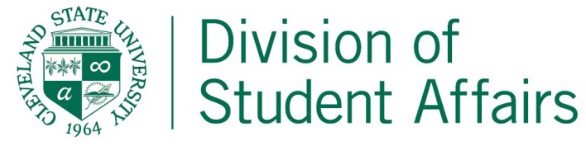 You are receiving this message because a student in one of your courses has shared that they received a positive COVID test with CARE. The courses this student is enrolled in are:                                  We recommend you notify the students in this particular class that one of the students in that class has received a positive COVID test. A sample letter to students is at the bottom of this message. So long as students were properly wearing masks, there is no need to quarantine or move the class to REMOTE instruction.  Contact tracers are reaching out to your student and may contact any of the students if they are considered close contacts.  Students should, however, self-monitor for symptoms and seek medical evaluation if they develop any symptoms or have concerns.  They should also continue wearing masks, practice respiratory hygiene, and wash their hands / use sanitizer regularly.  COVID Testing: Some may desire to get a COVID test.  If so, tests are most accurate when done 3-5 days after this notification.  We offer free testing on a walk-in basis at Health and Wellness for anyone who wishes to be tested for COVID.Testing is available for all CSU faculty, staff, and students.   Unvaccinated students should strongly consider getting tested, especially if they develop symptomsWhere: The testing center is located on the first floor of the CIMP Building Days: Monday – Friday; Results are available immediatelyHours: 10 a.m. to 2 p.m.We utilize self-administered nasal swabbingCOVID Vaccines:   We also offer COVID vaccination for any member of the CSU community.  No appointments are neededWhere: Center for Innovation in Medical Professions; CIMP Building Room 205Days: TuesdaysHours:  8am-12pm, (closed 12pm-1pm), resumes 1pm-4pmMental and Emotional Health: If any students are experiencing distress related to COVID, their well-being, physical, and mental health are important to us. CARE remains available to offer support. Additionally, the Counseling Center is a valuable resource.The Counseling Center has groups, individual counseling and other services available in person and online. To connect, call 216-687-2277. Crisis counseling is available 24/7 at this number. There is a specific group for Mindful Coping. Email b.sommers52@csuohio.edu for the zoom link ULifeline (http://www.ulifeline.org/csuohio/) is a confidential online resource dedicated to offering college students resources for their mental health and wellbeing. Questions:Please refer to our Safe Campus website https://www.csuohio.edu/safe-campus/safe-campus for additional information or contact Ali Martin Scoufield at magnusacts@csuohio.edu.Feel free to share this attachment or the email below with the same information with students in your course.   Example Email:Dear Students,I have become aware that a student in our class has tested positive for COVID.  CSU contract tracers will reach out to you If it is determined that you were a close contact of that person.  Please self-monitor for symptoms and seek medical evaluation if you develop any symptoms or have concerns.  If you are not experiencing symptoms, please continue attending class and there is no need for the class to go to remote delivery.  Please continue wearing masks, practicing respiratory hyenine, and washing your hands / using sanitizer regularly.  If you are experiencing symptoms, do not come to class and please get tested. COVID Testing: Some may desire to get a COVID test.  If so, tests are most accurate when done 3-5 days after this notification.  We offer free testing on a walk-in basis at Health and Wellness for anyone who wishes to be tested for COVID.Testing is available for all CSU faculty, staff, and students.   Unvaccinated students should strongly consider getting tested, especially if they develop symptomsWhere: The testing center is located on the first floor of the CIMP Building Days: Monday – Friday; Results are available immediatelyHours: 10 a.m. to 2 p.m.We utilize self-administered nasal swabbingCOVID Vaccines:   We also offer COVID vaccination for any member of the CSU community.  No appointments are neededWhere: Center for Innovation in Medical Professions; CIMP Building Room 205Days: TuesdaysHours:  8am-12pm, (closed 12pm-1pm), resumes 1pm-4pmMental and Emotional Health: If any students are experiencing distress related to COVID, their well-being, physical, and mental health are important to us. CARE remains available to offer support. Additionally, the Counseling Center is a valuable resource.The Counseling Center has groups, individual counseling and other services available in person and online. To connect, call 216-687-2277. Crisis counseling is available 24/7 at this number. There is a specific group for Mindful Coping. Email b.sommers52@csuohio.edu for the zoom link ULifeline (http://www.ulifeline.org/csuohio/) is a confidential online resource dedicated to offering college students resources for their mental health and wellbeing. Questions:Please refer to our Safe Campus website https://www.csuohio.edu/safe-campus/safe-campus for additional informationSincerely,Professor X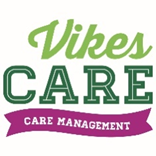 